В соответствии с Бюджетным кодексом Российской Федерации, со статьей 63 Устава муниципального образования Яновский сельсовет Зариского района Алтайского края, решением Собрания депутатов Яновского сельсовета от 15.06.2021 № 22 «О Положении о бюджетном процессе и финансовом контроле в муниципальном образовании Яновский сельсовет Заринского района Алтайского края», администрация сельсовета П О С Т А Н О В Л Я Е Т:1. Утвердить отчет об исполнении бюджета муниципального  образования Яновский сельсовет Заринского района Алтайского края за второй квартал 2023 года (Прилагается).2. Направить отчет об исполнении бюджета в комиссию по бюджету, налоговой и социальной политике Собрания депутатов Яновского сельсовета.3.Разместить настоящее постановление на официальном сайте администрации Яновского сельсовета Заринского района.4.  Настоящее постановление вступает в силу после его обнародования.Глава   сельсовета  			      			                   Н.Б. ЛавриноваОТЧЕТоб исполнении бюджета муниципального образования Яновский сельсовет Заринского района Алтайского края за 2 квартал 2023 годаТаблица 1 Исполнение бюджета по доходам, расходам   и источникам финансирования дефицита бюджета муниципального образования Яновский сельсовет Заринского района Алтайского края за 2 квартал 2023 годатыс. руб.АДМИНИСТРАЦИЯ ЯНОВСКОГО СЕЛЬСОВЕТА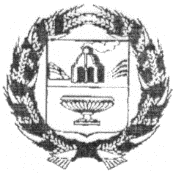 ЗАРИНСКОГО РАЙОНА АЛТАЙСКОГО КРАЯП О С Т А Н О В Л Е Н И Е     07.07.2023                                                                                                                 № 22с. ЯновоОб исполнении бюджета муниципального образования Яновский сельсовет Заринского района Алтайского края за второй квартал 2023 годаПРИЛОЖЕНИЕк постановлению Администрации Яновского  сельсовета Заринского района Алтайского краяот 07.07.2023  № 22 Наименование показателейУточненный план годаИсполнение за 2 квартал 2023 года123ДОХОДЫНалоговые доходы799,0115,3в том числеНалог на доходы физических лиц212,0126,9Единый сельскохозяйственный налог12,010,8Налог на имущество физических лиц34,0-13,7Земельный налог538,0-10,1Государственная пошлина за совершение нотариальных действий должностными лицами органов местного самоуправления, уполномоченными в соответствии с законодательными актами Российской Федерации на совершение нотариальных действий3,01,4Неналоговые доходы61,050,1в том числеДоходы от сдачи в аренду имущества, находящегося в оперативном управлении органов управления сельских поселений и созданных ими учреждений (за исключением имущества муниципальных бюджетных и автономных учреждений)34,012,1Доходы, поступающие в порядке возмещения расходов, понесенных в связи с эксплуатацией имущества26,038,0Административные штрафы, установленные законами субъектов Российской Федерации об административных правонарушениях1,00Безвозмездные поступления, всего2959,01004,4в том числеДотации бюджетам сельских поселений на выравнивание бюджетной обеспеченности из бюджетов муниципальных районов51,037,5Субвенции бюджетам сельских поселений на осуществление первичного воинского учета на территориях, где отсутствуют военные комиссариаты117,358,6Межбюджетные трансферты, передаваемые бюджетам муниципальных образований на осуществление части полномочий по решению вопросов местного значения в соответствии с заключенными соглашениями900,0207,0Прочие межбюджетные трансферты, передаваемые бюджетам2015,6826,2Прочие безвозмездные поступления от негосударственных организаций в бюджеты сельских поселений25,025,0Возврат прочие остатков субсидий, субвенций и иных межбюджетных трансфертов, имеющих целевое назначение, прошлых лет из бюджетов сельских поселений-149,9-149,9ВСЕГО ДОХОДОВ3819,01169,8РАСХОДЫ01 Общегосударственные вопросы1394,6654,40102 Функционирование высшего должностного лица субъекта Российской Федерации и муниципального образования474,0276,30104 Функционирование Правительства Российской  Федерации, высших исполнительных органов государственной власти субъектов Российской Федерации, местных администраций378,0145,00111 Резервные фонды5,000113 Другие общегосударственные вопросы537,6233,102 Национальная оборона117,358,40203 Осуществление первичного воинского учета на территориях, где отсутствуют военные комиссариаты117,358,403 Национальная  безопасность и правоохранительная деятельность26,010,60310 Защита населения и территорий от чрезвычайных ситуаций природного и техногенного характера, гражданская оборона26,010,604 Национальная экономика1019,0155,10401 Общеэкономические вопросы17,02,90409 Дорожное хозяйство (дорожные фонды)845,0152,20412 Другие вопросы в области национальной экономики157,0005 Жилищно-коммунальное хозяйство147,225,70502 Коммунальное хозяйство97,220,80503 Благоустройство50,04,908 Культура, кинематография           1519,8800,50801 Культура670,0400,60804 Другие вопросы в области культуры, кинематографии849,8399,910 Социальная политика21,09,51001Пенсионное обеспечение21,09,511 ФИЗИЧЕСКАЯ КУЛЬТУРА И СПОРТ5,05,011 02 Массовый спорт5,05,0ВСЕГО РАСХОДОВ4249,91719,2Источники финансирования дефицита бюджета муниципального образования Яновский сельсовет Заринского района   Алтайского края,  всего-430,9-549,4в том числеизменение остатков средств-430,9-549,4